St Ninian’s High School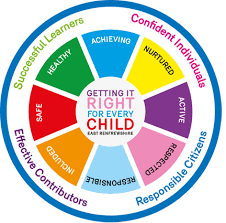 PSHE NewsletterWeek Beginning 31st August 2020Focus: Daily Prayers• Faith mattersEucharistic Adoration from 12.20-1.00pm every Friday with the Rosary at 12.30pm. Mass in the Oratory, Tuesday, Thursday, Friday, 8.25am. We will be putting in place guidance to manage social distance. National regulations for the celebration of Mass will be followed.Updated Government Guidance – Please cover the below links with classes:• FACTS – Please cover with all classes• How to wear a face mask safely – Please cover the video with classes• Education Maintenance Allowance – Please cover with S5 and S6Career Appointments• Any pupil who would like an appointment with the Careers Advisor should use their phone to complete the attached QR Code Mental Health Awareness 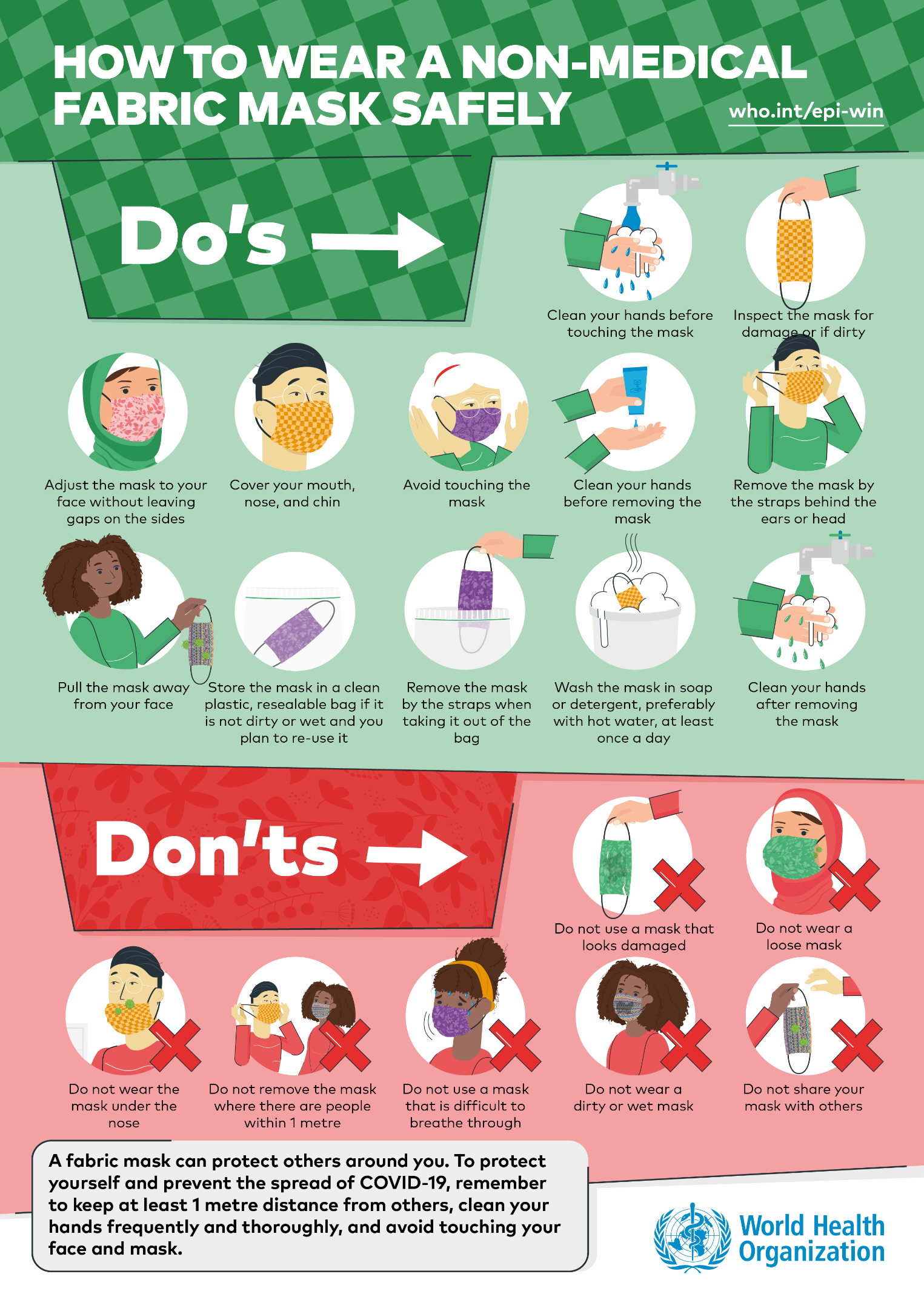 S1Microsoft Teams – Please spend 10mins with classes to help familiarise themselves with how to use Microsoft Teams – If any pupil in your class is proficient please ask them to log on so that they can show the class how to navigate Teams.GIRFEC Booklet – Work through SHANARRI Indicators and complete with classBody ImageHealth and Safety – Please cover with all classesPupil Council Nominations to be completed ASAP.  Please forward names to year head. S2GIRFEC Booklet – Work through SHANARRI Indicators and complete with classStudy Skills for year aheadHealth and Safety – Please cover with all classesPlease ask pupils to use their phones to complete the form accessed through the linked QR codeWhat is Covid 19? – Please deliver to all classesBody Image Pupil Council Nominations to be completed ASAP.  Please forward names to year head.S3Please ask pupils to use their phones to complete the form accessed through the linked QR codeGIRFEC Booklet – Work through SHANARRI Indicators and complete with classBalanced DietExercise Health and FitnessHealth and Safety – Please cover with all classesWhat is Covid 19? – Please deliver to all classesPupil Council Nominations to be completed ASAP.  Please forward names to year head. S4Mental Health and Wellbeing Award – Understanding Mental Health IssuesLessonMarking Scheme Health and Safety – Please cover with all classesWhat is Covid 19? – Please deliver to all classesDYW Online Seminars 2020S5Opportunity for e-sgoil online Maths TuitionYoung Ambassador – Volunteering opportunity for pupilsGIRFEC Booklet – Work through SHANARRI Indicators and complete with classStudy Skills – in booklets, highlight the different types of approach to studying.  Use ‘Notes’ page for this activityStudy Tips – Inside the mind of a ProcrastinatorHealth and Safety – Please cover with all classesWhat is Covid 19? – Please deliver to all classesDYW Online Seminars 2020Pupil Council Nominations to be completed ASAP.  Please forward names to year head. S6Deadline for YASS applications is 5pm this Friday, 4th September 2020Referee Presentation – Mr Cheshire will visit classes to discuss with interested pupilsHealth and Safety – Please cover with all classesWhat is Covid 19? – Please deliver to all classesPupils should log on to their respective Google Classrooms/Microsoft Teams and complete their “All About Me” formsPlease ask pupils to check the DYW page on the school website for a range of opportunities regarding jobs and apprenticeshipsICE engineering opportunity for pupilsDYW Online Seminars 2020Engineering Academy – Please cover with all S6 pupilsCan you pass the following information to those in your S6 Class applying for either Medicine, Dentistry, Veterinary Medicine, Oxford, Cambridge.Pupil Council Nominations to be completed ASAP.  Please forward names to year head. Pupils should log on to the school website to see the advice available on how to complete their Personal Statement – See Below HyperlinksLink to school website and advice on completing Personal StatementLink 1 – Advice on completing Personal StatementLink 2 – How to structure Personal StatementFast Track applicants should hand first draft of personal statement to teacher for feedback.  Also, log on to UCAS using phones or computers to ensure all information is up to date.Diploma Completion for S6 pupils – See the below instructionsPupils go on to “Pupil Shared Area”Click on “PSHE”Pupils go on to “Diploma 2021”Pupils click on their own respective AlphaClick on the “S6 Diploma” and immediately save in the folder using their name. Pupils are to complete each section of the Diploma by writing in to the text box at the bottom of each sectionThis will be a working document and pupils should save their work as they goIt is important that when pupils are writing information in to the text box that they do not hit the return key as this will not work with the software when transferring on to the DiplomaLink to examples of previous diplomasLink to Lesson for “Responsible Citizen”Link to Lesson for “Confident Individual”Link to Lesson for “Successful Learner”T. Low